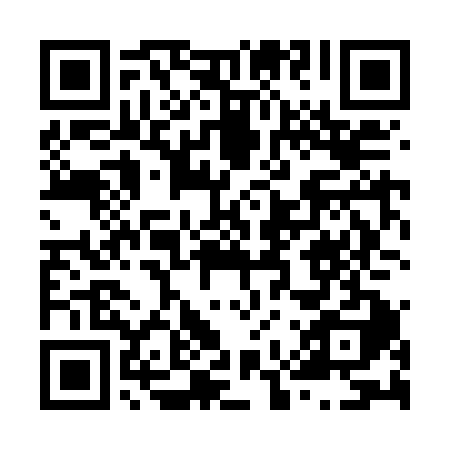 Ramadan times for Ardlussa Bay South, UKMon 11 Mar 2024 - Wed 10 Apr 2024High Latitude Method: Angle Based RulePrayer Calculation Method: Islamic Society of North AmericaAsar Calculation Method: HanafiPrayer times provided by https://www.salahtimes.comDateDayFajrSuhurSunriseDhuhrAsrIftarMaghribIsha11Mon5:065:066:4812:334:186:196:198:0212Tue5:035:036:4512:334:196:216:218:0413Wed5:005:006:4312:324:216:236:238:0614Thu4:574:576:4012:324:236:256:258:0915Fri4:544:546:3712:324:256:286:288:1116Sat4:524:526:3512:324:266:306:308:1317Sun4:494:496:3212:314:286:326:328:1518Mon4:464:466:3012:314:306:346:348:1819Tue4:434:436:2712:314:316:366:368:2020Wed4:404:406:2412:304:336:386:388:2221Thu4:374:376:2212:304:356:406:408:2522Fri4:344:346:1912:304:366:426:428:2723Sat4:314:316:1612:304:386:446:448:3024Sun4:284:286:1412:294:396:466:468:3225Mon4:254:256:1112:294:416:486:488:3426Tue4:224:226:0812:294:436:506:508:3727Wed4:194:196:0612:284:446:526:528:3928Thu4:164:166:0312:284:466:546:548:4229Fri4:134:136:0012:284:476:566:568:4430Sat4:094:095:5812:274:496:586:588:4731Sun5:065:066:551:275:508:008:009:501Mon5:035:036:531:275:528:028:029:522Tue5:005:006:501:275:538:048:049:553Wed4:574:576:471:265:558:068:069:584Thu4:534:536:451:265:568:088:0810:005Fri4:504:506:421:265:588:108:1010:036Sat4:474:476:391:255:598:128:1210:067Sun4:434:436:371:256:018:158:1510:098Mon4:404:406:341:256:028:178:1710:119Tue4:374:376:321:256:038:198:1910:1410Wed4:334:336:291:246:058:218:2110:17